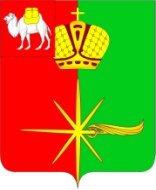 АДМИНИСТРАЦИЯКАРТАЛИНСКОГО ГОРОДСКОГО ПОСЕЛЕНИЯЧЕЛЯБИНСКОЙ ОБЛАСТИПОСТАНОВЛЕНИЕОб утверждении Схемы размещения нестационарных торговых объектовна территории Карталинского городского поселения В соответствии с Федеральным законом от 06 октября 2003 года №131-ФЗ «Об общих принципах организации местного самоуправления в Российской Федерации», Федеральным законом от 28 декабря 2009 года № 381-ФЗ «Об основах государственного регулирования торговой деятельности в Российской Федерации», постановлением Правительства Челябинской области от 25.01.2016 года № 5-П «О Порядке разработки и утверждения органами местного самоуправления схемы размещения нестационарных  торговых объектов на земельных участках, в зданиях, строениях, сооружениях, находящихся в государственной или муниципальной собственности», постановлением администрации Карталинского городского поселения от 17.03.2016 года № 204 «Об утверждении Порядка разработки и утверждения схемы размещения нестационарных торговых объектов на земельных участках, в зданиях, строениях, сооружениях, находящихся в государственной и муниципальной собственности на территории Карталинского городского поселения», Уставом Карталинского городского поселения,Администрация Карталинского городского поселения ПОСТАНОВЛЯЕТ:1. Утвердить:1.1. Прилагаемую текстовую часть Схемы размещения нестационарных торговых объектов на земельных участках, в зданиях, строениях, сооружениях, находящихся в государственной или муниципальной собственности на территории Карталинского городского поселения.1.2. Графическую часть, в виде 38 Схем размещения нестационарных торговых объектов на территории Карталинского городского поселения (прилагается).22. Постановления администрации Карталинского городского поселения от 29.06.2015 года № 406 «Об утверждении схемы размещения нестационарных торговых объектов на территории Карталинского городского поселения», от 01.03.2016 года № 151, от 20.04.2016 года № 311 «О внесении дополнений в постановление администрации Карталинского городского поселения от 29.06.2015 года» признать утратившими силу.  3. Настоящее постановление подлежит размещению на официальном сайте администрации Карталинского городского поселения и официальном сайте Министерства экономического развития Челябинской области.4. Контроль за исполнением настоящего постановления возложить на заместителя главы Карталинского городского поселения  Мятченко К.А.Глава Карталинскогогородского поселения                                                                       М.А.Усольцев«__29__»____06_____2016 г. №__531__                          г. Карталы